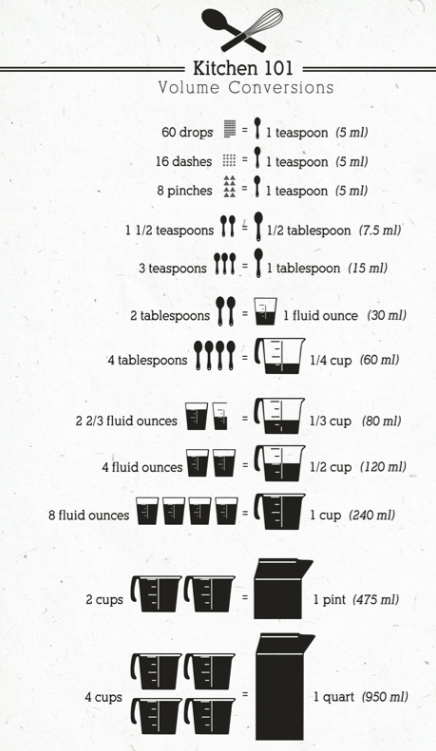 Common ConversionsTime1 min = 60 sec1 hr = 60 min1 day = 24 hours1 yr = 365 day1 yr = 12 months1 yr = 52 weeks1 wk = 7 daysDistanceDistanceDistanceMetricMetric to USUS1000 mm = 1m10 mm = 1cm100 cm = 1m1000 m = 1km2.54 cm = 1 in1 yd = 3ft1 ft = 12 in1 mi = 5280 ftWeightWeightWeightMetricMetric to USUS1000 mg = 1g10 mg = 1cg100 cg = 1g1000 g = 1kg1 kg = 2.2 lb1 lb = 16 oz1 ton = 200 lbLiquid VolumeLiquid VolumeLiquid VolumeMetricMetric to USUS1000 mL = 1L10 mL = 1cL100 cL = 1L1000 L = 1kL1 fl oz = 30 mL1 pint = 500mL1 tbsp = 15 mL1 tsb = 5 mL2 cups = 1 pint1 qt = 2 pint1 gal = 4 qt¼ cup = 4 tbsp